Application form – primary school reception class place September 2022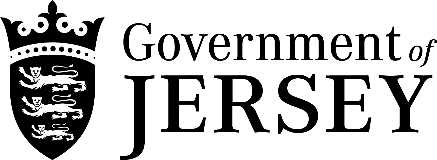 Please complete and return one application form per child to the school where you have priority (for most families your catchment school or where siblings attend). You don’t need to send the form to your other school choices as your child will automatically be considered for all your nominated schools. The deadline is 1 December 2021. Applications after this date should be emailed to schooladmissions@gov.je. Please note that if you confirm your child’s place with a fee-paying school, your child will not be offered a place at a non-fee paying school (even if you complete this form).Find your catchment primary school and school contacts at: www.gov.je/education/schools/findingschool The criteria for allocating places is as follows:have a Special Educational Need and must access a specific school or are a Looked After Childhave a brother or sister in the school (reception - Y5)are living in the primary school catchment area are living in the secondary school catchment area have brothers or sisters in Y6 at the school (who will have left when the younger sibling starts) have other requests supported by a good educational reason for attending a non-catchment schoolApplication form – primary school reception class place September 2022Please complete and return one application form per child to the school where you have priority (for most families your catchment school or where siblings attend). You don’t need to send the form to your other school choices as your child will automatically be considered for all your nominated schools. The deadline is 1 December 2021. Applications after this date should be emailed to schooladmissions@gov.je. Please note that if you confirm your child’s place with a fee-paying school, your child will not be offered a place at a non-fee paying school (even if you complete this form).Find your catchment primary school and school contacts at: www.gov.je/education/schools/findingschool The criteria for allocating places is as follows:have a Special Educational Need and must access a specific school or are a Looked After Childhave a brother or sister in the school (reception - Y5)are living in the primary school catchment area are living in the secondary school catchment area have brothers or sisters in Y6 at the school (who will have left when the younger sibling starts) have other requests supported by a good educational reason for attending a non-catchment schoolApplication form – primary school reception class place September 2022Please complete and return one application form per child to the school where you have priority (for most families your catchment school or where siblings attend). You don’t need to send the form to your other school choices as your child will automatically be considered for all your nominated schools. The deadline is 1 December 2021. Applications after this date should be emailed to schooladmissions@gov.je. Please note that if you confirm your child’s place with a fee-paying school, your child will not be offered a place at a non-fee paying school (even if you complete this form).Find your catchment primary school and school contacts at: www.gov.je/education/schools/findingschool The criteria for allocating places is as follows:have a Special Educational Need and must access a specific school or are a Looked After Childhave a brother or sister in the school (reception - Y5)are living in the primary school catchment area are living in the secondary school catchment area have brothers or sisters in Y6 at the school (who will have left when the younger sibling starts) have other requests supported by a good educational reason for attending a non-catchment schoolApplication form – primary school reception class place September 2022Please complete and return one application form per child to the school where you have priority (for most families your catchment school or where siblings attend). You don’t need to send the form to your other school choices as your child will automatically be considered for all your nominated schools. The deadline is 1 December 2021. Applications after this date should be emailed to schooladmissions@gov.je. Please note that if you confirm your child’s place with a fee-paying school, your child will not be offered a place at a non-fee paying school (even if you complete this form).Find your catchment primary school and school contacts at: www.gov.je/education/schools/findingschool The criteria for allocating places is as follows:have a Special Educational Need and must access a specific school or are a Looked After Childhave a brother or sister in the school (reception - Y5)are living in the primary school catchment area are living in the secondary school catchment area have brothers or sisters in Y6 at the school (who will have left when the younger sibling starts) have other requests supported by a good educational reason for attending a non-catchment schoolApplication form – primary school reception class place September 2022Please complete and return one application form per child to the school where you have priority (for most families your catchment school or where siblings attend). You don’t need to send the form to your other school choices as your child will automatically be considered for all your nominated schools. The deadline is 1 December 2021. Applications after this date should be emailed to schooladmissions@gov.je. Please note that if you confirm your child’s place with a fee-paying school, your child will not be offered a place at a non-fee paying school (even if you complete this form).Find your catchment primary school and school contacts at: www.gov.je/education/schools/findingschool The criteria for allocating places is as follows:have a Special Educational Need and must access a specific school or are a Looked After Childhave a brother or sister in the school (reception - Y5)are living in the primary school catchment area are living in the secondary school catchment area have brothers or sisters in Y6 at the school (who will have left when the younger sibling starts) have other requests supported by a good educational reason for attending a non-catchment schoolSection 1 - About you and your childSection 1 - About you and your childSection 1 - About you and your childSection 1 - About you and your childSection 1 - About you and your childChild’s legal name(as per birth certificate)Male      Female Date of birth (DD/MM/YYYY)Child’s nationalityChild’s nationalityParent 1 Forename      Parent 1 SurnameParent 1 SurnameParent 2 Forename    Parent 2 SurnameParent 2 SurnameMain contact numberMain contact email addressMain contact email addressDoes your child live with:  Both parents     Mother     Father         Other       Does your child live with:  Both parents     Mother     Father         Other       Does your child live with:  Both parents     Mother     Father         Other       Does your child live with:  Both parents     Mother     Father         Other       Does your child live with:  Both parents     Mother     Father         Other       Child’s main addressChild’s main addressChild’s main addressIf you have shared care of your child, please provide your child’s second addressIf you have shared care of your child, please provide your child’s second address                                      Postcode                                                 Postcode                                                 Postcode                                       Postcode                                     Postcode         Section 2 – School preferenceEvery effort will be made to accommodate your request. However, if schools are oversubscribed then places are allocated using the criteria above. If your allocation is based on catchment area, and you do not request your catchment school as your first choice school, there is a risk that you may not get a place at either your first choice or your catchment school. The department reserves the right to change the offer of a place if the offer is based on information which is later found to be false.Section 2 – School preferenceEvery effort will be made to accommodate your request. However, if schools are oversubscribed then places are allocated using the criteria above. If your allocation is based on catchment area, and you do not request your catchment school as your first choice school, there is a risk that you may not get a place at either your first choice or your catchment school. The department reserves the right to change the offer of a place if the offer is based on information which is later found to be false.Section 2 – School preferenceEvery effort will be made to accommodate your request. However, if schools are oversubscribed then places are allocated using the criteria above. If your allocation is based on catchment area, and you do not request your catchment school as your first choice school, there is a risk that you may not get a place at either your first choice or your catchment school. The department reserves the right to change the offer of a place if the offer is based on information which is later found to be false.Section 2 – School preferenceEvery effort will be made to accommodate your request. However, if schools are oversubscribed then places are allocated using the criteria above. If your allocation is based on catchment area, and you do not request your catchment school as your first choice school, there is a risk that you may not get a place at either your first choice or your catchment school. The department reserves the right to change the offer of a place if the offer is based on information which is later found to be false.Section 2 – School preferenceEvery effort will be made to accommodate your request. However, if schools are oversubscribed then places are allocated using the criteria above. If your allocation is based on catchment area, and you do not request your catchment school as your first choice school, there is a risk that you may not get a place at either your first choice or your catchment school. The department reserves the right to change the offer of a place if the offer is based on information which is later found to be false.1st choice1st choice1st choice2nd choice2nd choice2nd choice3rd choice 3rd choice 3rd choice Name(s) of brother(s) / sister(s) attending a Jersey Primary SchoolDate of BirthYear GroupSchool Name Name of previous Nursery (if applicable):Name of previous Nursery (if applicable):Was your child born in Jersey?Was your child born in Jersey?Yes  No      If ‘No’ when did they arrive?                     Yes  No      If ‘No’ when did they arrive?                     Child’s First Language Child’s First Language Language Spoken at HomeLanguage Spoken at HomeIf English is not your child’s first language, how would you describe their level of English?1. New to English     2. Starting to Learn     3. Basic     4. Competent   5. Fluent      If English is not your child’s first language, how would you describe their level of English?1. New to English     2. Starting to Learn     3. Basic     4. Competent   5. Fluent      If English is not your child’s first language, how would you describe their level of English?1. New to English     2. Starting to Learn     3. Basic     4. Competent   5. Fluent      If English is not your child’s first language, how would you describe their level of English?1. New to English     2. Starting to Learn     3. Basic     4. Competent   5. Fluent      If your child or family have particular needs or there is something that we should be aware of, please provide this information below. If your child or family have particular needs or there is something that we should be aware of, please provide this information below. If your child or family have particular needs or there is something that we should be aware of, please provide this information below. If your child or family have particular needs or there is something that we should be aware of, please provide this information below. By completing this form I understand that:The Department for Children, Young People, Education and Skills may check with the Judicial Greffe and other agencies to confirm who has parental responsibilitymy child’s information may be shared with Family Nursing and Home Care for the purpose of carrying out health checks providing incorrect information could lead to the withdrawal of the offer of a school place Signature                    PRINT NAME                                Date      Relationship to child:  Mother     Father     Other             I confirm that I have Sole    Joint    parental responsibility* for the child named on this form and that all others with parental responsibility* are in agreement with the information given.  *You must have Parental Responsibility (PR) to complete this form. You have Parental Responsibility if you are the child’s mother / have a custody order of residence order for the child / have responsibility under an emergency protection order for the child / are a guardian of the child / have adopted the child. The father also has PR if he is named on the birth certificate.Data Protection (Jersey) Law 2018 The information you provide will be used for the allocation of places at educational establishments and will be held for the duration of a child’s primary education. Information may be shared with relevant agencies providing support if appropriate.By completing this form I understand that:The Department for Children, Young People, Education and Skills may check with the Judicial Greffe and other agencies to confirm who has parental responsibilitymy child’s information may be shared with Family Nursing and Home Care for the purpose of carrying out health checks providing incorrect information could lead to the withdrawal of the offer of a school place Signature                    PRINT NAME                                Date      Relationship to child:  Mother     Father     Other             I confirm that I have Sole    Joint    parental responsibility* for the child named on this form and that all others with parental responsibility* are in agreement with the information given.  *You must have Parental Responsibility (PR) to complete this form. You have Parental Responsibility if you are the child’s mother / have a custody order of residence order for the child / have responsibility under an emergency protection order for the child / are a guardian of the child / have adopted the child. The father also has PR if he is named on the birth certificate.Data Protection (Jersey) Law 2018 The information you provide will be used for the allocation of places at educational establishments and will be held for the duration of a child’s primary education. Information may be shared with relevant agencies providing support if appropriate.By completing this form I understand that:The Department for Children, Young People, Education and Skills may check with the Judicial Greffe and other agencies to confirm who has parental responsibilitymy child’s information may be shared with Family Nursing and Home Care for the purpose of carrying out health checks providing incorrect information could lead to the withdrawal of the offer of a school place Signature                    PRINT NAME                                Date      Relationship to child:  Mother     Father     Other             I confirm that I have Sole    Joint    parental responsibility* for the child named on this form and that all others with parental responsibility* are in agreement with the information given.  *You must have Parental Responsibility (PR) to complete this form. You have Parental Responsibility if you are the child’s mother / have a custody order of residence order for the child / have responsibility under an emergency protection order for the child / are a guardian of the child / have adopted the child. The father also has PR if he is named on the birth certificate.Data Protection (Jersey) Law 2018 The information you provide will be used for the allocation of places at educational establishments and will be held for the duration of a child’s primary education. Information may be shared with relevant agencies providing support if appropriate.By completing this form I understand that:The Department for Children, Young People, Education and Skills may check with the Judicial Greffe and other agencies to confirm who has parental responsibilitymy child’s information may be shared with Family Nursing and Home Care for the purpose of carrying out health checks providing incorrect information could lead to the withdrawal of the offer of a school place Signature                    PRINT NAME                                Date      Relationship to child:  Mother     Father     Other             I confirm that I have Sole    Joint    parental responsibility* for the child named on this form and that all others with parental responsibility* are in agreement with the information given.  *You must have Parental Responsibility (PR) to complete this form. You have Parental Responsibility if you are the child’s mother / have a custody order of residence order for the child / have responsibility under an emergency protection order for the child / are a guardian of the child / have adopted the child. The father also has PR if he is named on the birth certificate.Data Protection (Jersey) Law 2018 The information you provide will be used for the allocation of places at educational establishments and will be held for the duration of a child’s primary education. Information may be shared with relevant agencies providing support if appropriate.